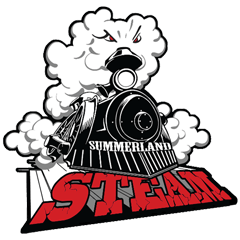 Summerland Steam 2022 Spring Prospect Camp Registration FormPlayer Requirements:Camp Date: April 8th to 10th, 2022 Location: Summerland ArenaAge Category: Players born through the years 2002 to 2007 Goaltenders: Only 12 Goaltender positions will be acceptedRegistration:Please send all registrations to Betsy Hogg at email address: admin@summerlandsteam.com Payment can be submitted by e-transfer  to sean@summerlandsteam.com or by credit card by providing your credit card information on the registration form.. Spring Prospect Camp fee must be paid I n full prior to attending camp.Please Note:After April 5th, 2022, no refunds will be  issued.If you are already carded with ANY JUNIOR HOCKEY CLUB, please disregard this Camp Notice/Invitation.Contact Information:Email: Head Coach Mark MacMillan at coach@summerlandsteam.com  and/or Email: Administrator Betsy Hogg at admin@summerlandsteam.com.Phone: Mark can be reached at 250 328 8927 and Phone: Betsy at 250.490 5050.Summerland Steam 2022 Spring Prospect Camp Registration FormIn consideration of the participant and his/her parent/guardian being permitted to register the participant and participate in the Summerland Steam 2022 Spring Prospect Camp, we hereby forever release and discharge the Summerland Steam Junior Hockey Club and its directors, agents, employees and any person or corporation connected herewith from all the manner of action, injury, damages, costs, claims or demands which we shall or may hereafter have, suffer or receive by reason of such participation in the camp. The release shall be binding on our heirs, assigns, executors and administrators. It is agreed that the Summerland Steam Junior Hockey Club does not and shall not be considered to guarantee or warrant such equipment in the conducting of the said camp. It is further agreed the Summerland Steam Junior Hockey Club is not responsible for lost hockey equipment. There are no exceptions. No refunds will be provided after April 5th, 2022, unless a Medical Certificate accompanies the request. All refunds are subject to a $100.00 service charge. Your signature confirms that you have read and understand our cancellation policy.Signature of Applicant (if over the age of 18):  	Signature of Applicant’s Parent/Guardian (if under 18):  	Date:  	PLAYER MEDICAL INFORMATION SHEETName:	Date of Birth: Day	Month	Year  	Provincial Health Number/US Health Insurance:  	Address:	City and Province:  	Postal Code:	Telephone (Home):	_ Work:		Cell:  		Father’s Name:	Mother’s Name:  	Billet Family:  	Address:		__ Postal Code:	Telephone #:  		Emergency Contact in case Parents are not available:Name:	Telephone #:  	Address:  	Doctor’s Name:	Telephone #:  	Dentist’s Name:	Telephone #:  	Medications:  	Allergies:  	Medical Conditions:  	Last Tetanus Shot:  	Date of Last Complete Physical Examination:  	In the event that no one can be contacted, team management will take my child to the Hospital/an M.D. if deemed necessary. I hereby authorize the physician and nursing staff to undertake examination, investigation and necessary treatment of my child.I also authorize the release of information to appropriate people (coach, physician) as deemed necessary.Date:	Signature of Parent or Guardian:  	